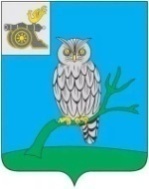 АДМИНИСТРАЦИЯ МУНИЦИПАЛЬНОГО ОБРАЗОВАНИЯ«СЫЧЕВСКИЙ РАЙОН»  СМОЛЕНСКОЙ ОБЛАСТИ П О С Т А Н О В Л Е Н И Еот  28 июня 2022 года  № 363О внесении изменений в  постановление Администрации муниципального образования «Сычевский район» Смоленской области от 13.09.2011 года №433  В соответствии с Порядком разработки и утверждения схемы размещения нестационарных торговых объектов на территории муниципального образования «Сычевский район» Смоленской области,Администрация муниципального образования «Сычевский район» Смоленской области п о с т а н о в л я е т:1. Внести в постановление Администрации муниципального образования «Сычевский район» Смоленской области от 13.09.2011 года №433 (в редакции постановлений Администрации муниципального образования «Сычевский район» Смоленской области от 28.12.2011 года №693, от 19.10.2012 года №409,                             от 29.11.2013 года №604, от 27.02.2015 года №102, от 29.06.2015 года №242,                    от 23.10.2015 года №354, от 16.11.2015 года №383, от 25.05.2018 года №225,                        от 11.05.2022 года №272)  следующее изменение:Приложение к Порядку разработки и утверждения схемы размещения нестационарных торговых объектов на территории муниципального образования «Сычевский район» Смоленской области изложить в новой редакции, согласно приложению.2. Настоящее постановление разместить в информационно-телекоммуникационной  сети "Интернет" на официальном сайте Администрации муниципального образования "Сычевский район" Смоленской области.3. Настоящее постановление вступает в силу с 01 июля 2022 года.4. Опубликовать настоящее постановление в газете "Сычевские вести" и  разместить на официальном сайте в информационно-телекоммуникационной  сети "Интернет".И.о. Главы муниципального образования«Сычевский район» Смоленской области                                    К.Г. Данилевич3Приложение  к Порядку  разработки и утверждения схемы размещения нестационарныхторговых объектов на территориимуниципального образования«Сычевский район» Смоленской области, утвержденное постановлениемАдминистрации муниципальногообразования «Сычевский район»Смоленской областиот 13.09.2011 года №433(в редакции постановлений Администрации муниципального образования «Сычевский район» Смоленской области от 28.12.2011 года №693, от 19.10.2012 года №409, от 29.11.2013 года №604, от 27.02.2015 года №102, от 29.06.2015 года №242, от 23.10.2015 года №354,  от 16.11.2015года №383, от 25.05.2018 года №225, от 11.05.2022 года № 272,от 28.06.2022 года № 363)  СХЕМАРАЗМЕЩЕНИЯ НЕСТАЦИОНАРНЫХ ТОРГОВЫХ ОБЪЕКТОВНА ТЕРРИТОРИИ МУНИЦИПАЛЬНОГО ОБРАЗОВАНИЯ"СЫЧЕВСКИЙ РАЙОН" СМОЛЕНСКОЙ ОБЛАСТИ№ п/пОписание местоположения земельного участка, части здания, строения, сооружения для размещения нестационарного торгового объекта (адрес)Площадь земельного участка, части здания, строения, сооружения для размещения нестационарного торгового объекта (кв. м)Кадастровый номер земельного участка (при наличии)Срок, до которого планируется предоставление земельного участка, части здания, строения, сооружения для размещения нестационарного торгового объектаТип нестационарного торгового объекта, допустимого для размещенияДопустимая товарная специализация нестационарного торгового объектаПлощадь нестационарного торгового объекта (кв. м)Период времени предоставления земельного участка, части здания, строения, сооружения для размещения нестационарного торгового объектаТорговые павильоны и киоскиТорговые павильоны и киоскиТорговые павильоны и киоскиТорговые павильоны и киоскиТорговые павильоны и киоскиТорговые павильоны и киоскиТорговые павильоны и киоскиТорговые павильоны и киоски1.Дугинское сельское поселение д.Софьино у частного дома1367:19:1070101:81бессрочно1.1.киоскуниверсальная13  26.02.2018-бессрочно2.Караваевское сельское поселение д.Вараксино  100 67:19:0150101бессрочно2.1.павильонуниверсальная29,92.2.павильонуниверсальная17 01.01.2018-бессрочно3.Караваевское сельское поселение д.Алексино   1767:19:0180101:47бессрочно3.1.павильонуниверсальная17 01.01.2018- бессрочно4.Караваевское сельское поселение д.Никитье    36бессрочно4.1.21павильонуниверсальная21 01.01.2018- бессрочно4.2.1567:19:0190101 киоск универсальная15 01.01.2018-бессрочно5.Никольское сельское поселение д.Субботники  188бессрочно5.1.4067:19:0920101киоскуниверсальная16 01.01.2018-бессрочно5.2.14867:19:1000101:252киоскуниверсальная20 01.01.2018-бессрочно6.Никольское сельское поселение д.Соколино 1667:19:1000101бессрочно6.1.16киоскуниверсальная16 01.01.2018-бессрочно7.г.Сычевка ул.Б.Советская б/н5667:19:0010232бессрочно7.1.56павильонуниверсальная17,5 01.01.2018бессрочно8.г.Сычевка ул.Крыленко д.2910067:19:001060бессрочно8.1.100павильонПродовольственные товары16,4 01.01.2018-бессрочно9.г.Сычевка ул.Б.Пролетарская возле столовой РайПО8467:19:0010133бессрочно9.1.84павильонПромышленные товары18,2бессрочно10.г.Сычевка ул.В.Кожиной  возле ЦРБ2467:19:001018бессрочно10.1.24павильонавтозапчасти8 01.01.2018-бессрочно11.г.Сычевка ул.В.Кожиной  возле ЦРБ4067:19:001018бессрочно11.1.40павильонавтозапчасти8 01.01.2018-бессрочно12.г.Сычевка пл.Революции вход в парк3667:19:0010183бессрочно12.1.36киоскПечатная продукция8 01.01.2018-бессрочно13.г.Сычевкаул.Гоголя, д.20А5067:19:0010207бессрочно13.1.павильонфотоуслуги5001.01.2018-бессрочно14Мальцевское сельское поселение д.Мальцево возле кладбища1067:19:0410101бессрочно14.1.киоскторговля6  01.07.2022- бессрочноМобильные объекты- автолавкиМобильные объекты- автолавкиМобильные объекты- автолавкиМобильные объекты- автолавкиМобильные объекты- автолавкиМобильные объекты- автолавкиМобильные объекты- автолавкиМобильные объекты- автолавки1.г.Сычевка  ул.Б.Пролетарская площадка возле столовой РайПО330отсутствуетбессрочно1.1.Мобильные объектыуниверсальная01.01.2018-бессрочно2г.Сычевка  ул.Б.Пролетарская площадка возле нижних ворот ярмарки выходного дня82отсутствуетбессрочно2.1.Мобильные объектыуниверсальная3.Дугинское сельское поселение д.Некрасиха въезд в деревню  отсутствуетбессрочно01.01.2018-бессрочно3.1.Мобильные объектыУниверсальная01.01.2018-бессрочно4.Дугинское сельское поселение д.Иванцево въезд в деревню  отсутствуетбессрочно4.1.Мобильные объектыУниверсальная01.01.2018-бессрочно5.Дугинское сельское поселение д.Бубниха въезд в деревню  отсутствуетбессрочно5.1.Мобильные объектыУниверсальная01.01.2018-бессрочно6.Дугинское сельское поселение д.Подъямное возле библиотеки  отсутствуетбессрочно6.1.Мобильные объектыУниверсальная01.01.2018-бессрочно7.Дугинское сельское поселение д.Хотькововъезд в деревню  отсутствуетбессрочно7.1.Мобильные объектыУниверсальная01.01.2018-бессрочно8.Дугинское сельское поселение д.Курилиновъезд в деревню  отсутствуетбессрочно8.1.Мобильные объектыУниверсальная01.01.2018-бессрочно9.Дугинское сельское поселение д.Дмитрово возле почтыотсутствуетбессрочно9.1.Мобильные объектыУниверсальная01.01.2018-бессрочно10.Дугинское сельское поселение д.Семенцево у частного домаотсутствуетбессрочно10.1.Мобильные объектыПродовольственные товары01.01.2018-бессрочно11.Караваевское сельское поселение д.Вараксиноотсутствуетбессрочно11.1.Мобильные объектыуниверсальная01.01.2018-бессрочно12.Караваевское сельское поселение д.Ключики центральная улицаотсутствуетбессрочно12.1.Мобильные объектыуниверсальная01.01.2018-бессрочно13.Караваевское сельское поселение д.Бочарово возле почтыотсутствуетбессрочно13.1.Мобильные объектыуниверсальная01.01.2018-бессрочно14.Караваевское сельское поселение д.Свиноройка возле частного дома  отсутствуетбессрочно14.1.Мобильные объектыПродовольственные товары01.01.2018- бессрочно 15.Караваевское сельское поселение д.МуковесовоВозле частного дома   отсутствуетбессрочно15.1.Мобильные объектыПродовольственные товары01.01.2018-бессрочно16.Караваевское сельское поселение д.РжавеньеВозле частного дома   отсутствуетбессрочно16.1.Мобильные объектыПродовольственные товары01.01.2018-бессрочно17.Караваевское сельское поселение д.ПлоткиВозле частного дома   отсутствуетбессрочно17.1.Мобильные объектыПродовольственные товары01.01.2018-бессрочно18.Караваевское сельское поселение д.Василевка въезд в деревнюотсутствуетбессрочно18.1.Мобильные объектыуниверсальная01.01.2018-бессрочно19.Караваевское сельское поселение д.Лесные Дали у магазина ИП Сафтароваотсутствуетбессрочно19.1.Мобильные объектыуниверсальная01.01.2018-бессрочно20.Караваевское сельское поселение д.Яблонцево у частного домаотсутствуетбессрочно20.1Мобильные объектыуниверсальная01.01.2018-бессрочно21.Караваевское сельское поселение д.Середа около магазина РайПОотсутствуетбессрочно21.1.Мобильные объектыуниверсальная01.01.2018-бессрочно22.Мальцевское сельское поселение д.СоколовоВозле частного дома   отсутствуетбессрочно22.1.Мобильные объектыПродовольственные товары01.01.2018-бессрочно23.Мальцевское сельское поселение д.ЛукиноВозле частного дома   отсутствуетбессрочно23.1.Мобильные объектыПродовольственные товары01.01.2018-бессрочно24.Мальцевское сельское поселение д.БурцевоВозле частного дома   отсутствуетбессрочно24.1.Мобильные объектыПродовольственные товары01.01.2018-бессрочно25.Мальцевское сельское поселение д.КобозевоВозле частного дома   отсутствуетбессрочно25.1.Мобильные объектыПродовольственные товары01.01.2018- бессрочно26Мальцевское сельское поселение д.ЕлмановоВозле частного дома   отсутствуетбессрочно26.1.Мобильные объектыПродовольственные товары01.01.2018- бессрочно27.Мальцевское сельское поселение д.Ольховцы въезд в деревнюотсутствуетбессрочно27.1.Мобильные объектыПродовольственные товары01.01.2018-бессрочно28Мальцевское сельское поселение д.М.ЯковцевоВозле частного дома   28.129.Никольское сельское поселение д.Никольское ул.Центральнаяотсутствуетбессрочно29.1.Мобильные объектыуниверсальная01.01.2018-бессрочно30.Никольское сельское поселение д.Сидорово около   здания ДКотсутствуетбессрочно30.1.Мобильные объектыуниверсальная01.01.2018-бессрочно31.Никольское сельское поселение д.Жерновка около   магазина РайПОотсутствуетбессрочно31.1.Мобильные объектыуниверсальная01.01.2018-бессрочно32.Никольское сельское поселение д.Перевесье у частного домаотсутствуетбессрочно32.1.Мобильные объектыПродовольственные товары01.01.2018-бессрочно33.Никольское сельское поселение д.Пырьево у частного домаотсутствуетбессрочно33.1.Мобильные объектыПродовольственные товары01.01.2018-бессрочно34.Никольское сельское поселение д.Ярыгино у частного домаотсутствуетбессрочно34.1.Мобильные объектыПродовольственные товары01.01.2018- бессрочно35.Никольское сельское поселение д.Ноздринка у частного домаотсутствуетбессрочно35.1.Мобильные объектыПродовольственные товары01.01.2018-бессрочно36.Никольское сельское поселение д.Кукиноу частного домаотсутствуетбессрочно36.1.Мобильные объектыПродовольственные товары01.01.2018-бессрочно37.Никольское сельское поселение д.Попцово у частного домаотсутствуетбессрочно37.1.Мобильные объектыПродовольственные товары01.01.2018- бессрочно38.Никольское сельское поселение д.Благуша Съезд с трассы в деревнюотсутствуетбессрочно38.1.Мобильные объектыуниверсальная01.01.2018 - бессрочноЯрмарочные площадкиЯрмарочные площадкиЯрмарочные площадкиЯрмарочные площадкиЯрмарочные площадкиЯрмарочные площадкиЯрмарочные площадкиЯрмарочные площадки1.г.Сычевка  ул.Б.Пролетарская, б/н  1032867:19:0010133бессрочно1.1.Ярмарочная площадкауниверсальная-01.01.2018-бессрочно2.г.Сычевка  ул.Б.Советская, д.16  71367:19:0010180:9бессрочно2.1.Ярмарочная площадкауниверсальная-01.01.2018-3г.Сычевка угол улицы Комсомольской и Б.Советской51367:19:0010194:18бессрочноЯрмарочная площадкауниверсальная01.01.2019-бессрочноСвободные места для размещения нестационарных торговых объектовСвободные места для размещения нестационарных торговых объектовСвободные места для размещения нестационарных торговых объектовСвободные места для размещения нестационарных торговых объектовСвободные места для размещения нестационарных торговых объектовСвободные места для размещения нестационарных торговых объектовСвободные места для размещения нестационарных торговых объектовСвободные места для размещения нестационарных торговых объектов1.Дугинское сельское поселение д.Сутормино у частного домаотсутствуетбессрочно1.1.Мобильные объектыПродовольственные товарыСвободный участок для размещения НТО2.Дугинское сельское поселение д.Дмитрово у частного домаотсутствуетбессрочно2.1.Мобильные объектыПродовольственные товарыСвободный участок для размещения НТО3.Дугинское сельское поселение д.Тарасово у частного домаотсутствуетбессрочно3.1.Мобильные объектыПродовольственные товарыСвободный участок для размещения НТО4.Дугинское сельское поселение д.Софьино у частного домаотсутствуетбессрочно4.1.Мобильные объектыПродовольственные товарыСвободный участок для размещения НТО5.Караваевское сельское поселение д.Липки центральная улицаотсутствуетбессрочно5.1.Мобильные объектыуниверсальнаяСвободный участок для размещения НТО6.Караваевское сельское поселение д.Б.Моховатка центральная улицаотсутствуетбессрочно6.1.Мобильные объектыуниверсальнаяСвободный участок для размещения НТО7.Караваевское сельское поселение д.Ломы центральная улицаотсутствуетбессрочно7.1.Мобильные объектыуниверсальнаяСвободный участок для размещения НТО8.Караваевское сельское поселение д.Бехтеево возле клубаотсутствуетбессрочно8.1.Мобильные объектыуниверсальнаяСвободный участок для размещения НТО9.Мальцевское сельское поселение д.Мальцево ул.Молодежная1567:19:0410101бессрочно9.1.павильонбез ограниченийСвободный участок для размещения НТО